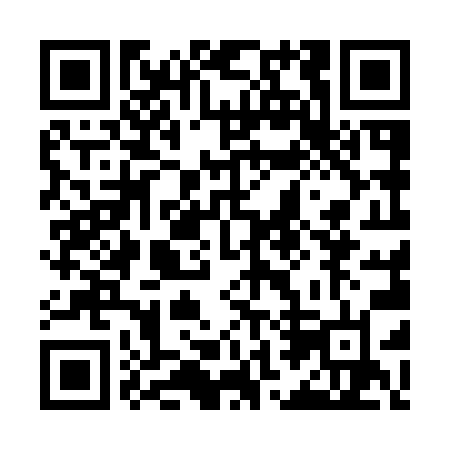 Prayer times for Happy Mountains, Quebec, CanadaMon 1 Jul 2024 - Wed 31 Jul 2024High Latitude Method: Angle Based RulePrayer Calculation Method: Islamic Society of North AmericaAsar Calculation Method: HanafiPrayer times provided by https://www.salahtimes.comDateDayFajrSunriseDhuhrAsrMaghribIsha1Mon3:155:171:096:339:0011:012Tue3:165:181:096:338:5911:013Wed3:175:181:096:338:5911:004Thu3:195:191:096:338:5910:595Fri3:205:201:096:338:5810:586Sat3:215:211:096:338:5810:577Sun3:225:211:106:328:5810:568Mon3:235:221:106:328:5710:559Tue3:255:231:106:328:5610:5410Wed3:265:241:106:328:5610:5311Thu3:285:251:106:318:5510:5212Fri3:295:251:106:318:5510:5113Sat3:315:261:106:318:5410:4914Sun3:325:271:106:308:5310:4815Mon3:345:281:116:308:5210:4616Tue3:355:291:116:308:5210:4517Wed3:375:301:116:298:5110:4418Thu3:395:311:116:298:5010:4219Fri3:405:321:116:288:4910:4020Sat3:425:331:116:288:4810:3921Sun3:445:341:116:278:4710:3722Mon3:465:361:116:278:4610:3523Tue3:475:371:116:268:4510:3424Wed3:495:381:116:258:4410:3225Thu3:515:391:116:258:4310:3026Fri3:535:401:116:248:4210:2827Sat3:555:411:116:238:4010:2628Sun3:565:421:116:238:3910:2529Mon3:585:431:116:228:3810:2330Tue4:005:451:116:218:3710:2131Wed4:025:461:116:208:3510:19